OGŁOSZENIE O PRZETARGU NIEOGRANICZONYMw postępowaniu o udzielenie zamówienia sektorowego podprogowego na:Wykonanie robót budowlanych dla zadania: „Przebudowa przyłączy wodociągowych w ul. Piaskowej, Łąkowej, Brzegowej i Wałowej w miejscowości Wiślinka, Gmina Pruszcz Gdański”Użyte w niniejszym Ogłoszeniu pojęcia oznaczają:Regulamin – Regulamin udzielania zamówień sektorowych podprogowych w Eksploatator Sp. z o.o., zamieszczony na stronie internetowej Zamawiającego: http://eksploatator.pl/regulaminy/. Ustawa Pzp - ustawę z dnia 11 września 2019 r. Prawo zamówień publicznych (tekst jednolity Dz. U. 2021r., poz. 1129 ze zm.). Ogłoszenie – niniejsze ogłoszenie o przetargu nieograniczonym prowadzonym na podstawie Regulaminu. Zamawiający – EKSPLOATATOR Sp. z o. o. z siedzibą w Rotmance, ul. Sportowa 25, Rotmanka 83-010 Straszyn, zarejestrowana w Rejestrze Przedsiębiorców Krajowego Rejestru Sądowego pod numerem KRS 0000228872, której akta rejestrowe prowadzi Sąd Rejonowy Gdańsk-Północ w Gdańsku, NIP 6040022502, REGON 193119760. Wykonawca - osobę fizyczną, osobę prawną albo jednostkę organizacyjną nieposiadającą osobowości prawnej, która ubiega się o udzielenie zamówienia, złożyła ofertę lub zawarła umowę w sprawie zamówienia. Załączniki:Formularz ofertowy; Oświadczenie o spełnianiu warunków udziału w postępowaniu;Oświadczenie o braku podstaw do wykluczenia;Wzór wykazu robót budowlanych; Wzór wykazu osób; Wzór zobowiązania podmiotów trzecich do oddania do dyspozycji Wykonawcy niezbędnych zasobów na okres korzystania z nich przy wykonywaniu zamówienia; Wzór Umowy; Dokumentacja projektowa;Wzór kosztorysu uproszczonego; Wzory dokumentacji z zajęcia nieruchomości.Załącznik graficzny – zakres sieci do unieczynnienia.Zatwierdzam §1Nazwa oraz adres ZamawiającegoEKSPLOATATOR Sp. z o. o. ul. Sportowa 25, Rotmanka 83-010 StraszynTel. (58) 691 76 20, fax (58) 682 88 28 Adres strony internetowej: www.eksploatator.plAdres e-mail: biuro@eksploatator.pl §2Tryb udzielenia zamówieniaNiniejsze postępowanie o udzielenie zamówienia sektorowego podprogowego na robotę budowlaną, o wartości szacunkowej poniżej kwot określonych zgodnie z art. 3 Ustawy Pzp, prowadzone jest w oparciu o przepisy Regulaminu – w trybie przetargu nieograniczonego - art. 23 Regulaminu. Adres strony internetowej prowadzonego postępowania:https://platformazakupowa.pl/pn/eksploatator/proceedingsZmiany i wyjaśnienia treści Ogłoszenia oraz inne dokumenty zamówienia bezpośrednio związane z postępowaniem o udzielenie zamówienia dostępne będą na podanej powyżej stronie postępowania. §3Opis przedmiotu zamówieniaPrzedmiotem zamówienia jest przebudowa 29 sztuk przyłączy wodociągowych w ulicach:Piaskowej,Łąkowej,Brzegowej,Wałowejw miejscowości Wiślinka, Gmina Pruszcz Gdański oraz unieczynnienie sieci wodociągowej, której trasa przebiega pod działkach prywatnych. Szczegółowy opis przedmiotu zamówienia zawiera dokumentacja projektowa stanowiąca Załącznik nr 8 i 11 do Ogłoszenia. Zakres istniejącej sieci do unieczynnienia przedstawiono w Załączniku nr 11 do Ogłoszenia. Unieczynnioną sieć wodociągową należy pozostawić w gruncie i zaślepić końcówki mieszanką betonową. Zakres rzeczowy przedmiotu zamówienia obejmuje przebudowę przyłączy wodociągowych, które zamieszczono w tabeli poniżej:Przyłącza wodociągowe należy wykonać z rur wodociągowych ciśnieniowych z polietylenu PE100  SDR17 RC typ 2 PN10 w zakresie średnic: DN 110 (110 x 6,6) mm  (1szt.)DN 40 (40 x 2,4 ) mm  (28 szt.)zgodnych z PN-EN 12201 lub normą równoważną.Przyłącza wodociągowe należy przebudować następującymi metodami:w otwartym wykopie,przewiertem hydraulicznym sterowanym.Część przyłączy wyposażona jest w rury osłonowe, tak jak przewiduje to dokumentacja projektowa (Załącznik nr 8 do Ogłoszenia).UWAGA! Zaleca się wykonanie wizji w terenie celem dokładnego przygotowania oferty.  Przed przystąpieniem do zasadniczych robót ziemnych i montażowych należy wykonać ręcznie przekopy próbne i dokładnie ustalić usytuowanie istniejącego uzbrojenia podziemnego terenu. Rury  z polietylenu łączyć poprzez zgrzewanie doczołowe. W miejscach skrzyżowań z istniejącym uzbrojeniem wykopy wykonać ręcznie. W miejscach  występowania wód gruntowych (sączenia) wykopy odwodnić.Nad przyłączami wodociągowymi  budowaną w wykopie otwartym na wysokości około 0,4 m nad górną tworzącą rury należy ułożyć taśmę ostrzegawczą koloru niebieskiego o szerokości 200 mm. Nad rurociągiem z PE należy ułożyć taśmę lokalizacyjno - ostrzegawczą koloru niebieskiego  o szerokości 200mm z zatopioną wkładka metalową z wyprowadzeniem do skrzynki wodociągowej i wodomierza. Taśmę należy prowadzić na wysokości 20 cm nad grzbietem rury. Włączenie przyłącza do wodociągu wykonać za pomocą nawiertaki NWZ Ø 250/50mm  z zasuwą klinową DN 50mm.  Lokalizację zasuw  oznakować tabliczką informacyjną. Termin i harmonogram włączenia i przełączenia Wykonawca obowiązkowo uzgodni z Zamawiającym, czyli „EKSPLOATATOR" Sp. z o.o. z siedzibą 83-010 Straszyn, Rotmanka, ul. Sportowa 25.Wykonawca robót z wyprzedzeniem 7 dni skutecznie powiadomi właścicieli nieruchomości o zamiarze wykonania robót. Roboty należy wykonać tak by zostały spełnione wymagania zawarte w aktualnie obowiązujących ustawach, rozporządzeniach wykonawczych i normatywach. Wykonawca budowy  obowiązkowo powinien mieć na wyposażeniu w trakcie prowadzenia prac ziemnych lokalizator infrastruktury podziemnej klasy umożliwiającej wykrycie i analizę uzbrojenia danego terenu na placu budowy. UWAGI:Wykonawca zobowiązany jest do: - sporządzenia dokumentacji zdjęciowej przed rozpoczęciem robót budowlanych, - sporządzenia dokumentacji zdjęciowej po zakończeniu robót budowlanych, - rozebrania nawierzchni, - odtworzenia nawierzchni, - wykonania próby szczelności na odcinkach o długościach uzgodnionych z inspektorem nadzoru, - wykonania próby szczelności na całej długości rurociągu kanalizacji sanitarnej tłocznej. - Zamawiający wymaga, aby wejście Wykonawcy na teren prywatnej nieruchomości objętej inwestycję odbyło się na podstawie Protokołu podpisanego przez przedstawiciela Wykonawcy oraz osobę uprawnioną do władania nieruchomością,- Protokół z zajęcia działki. Integralną częścią protokołu jest dokumentacja fotograficzna przedstawiająca stan terenu na dzień rozpoczęcia prac oraz informacja o przetwarzaniu danych osobowych. Protokół zostanie przekazany Zamawiającemu wraz z kompletem dokumentów przy zgłoszeniu odbioru robót. Dołączenie dokumentacji fotograficznej, - Zamawiający wymaga, aby zakończenie prac na działce i potwierdzenie uporządkowania terenu, nastąpiło na podstawie Protokołu zwrotnego przekazania działki. Integralną częścią protokołu będzie dokumentacja fotograficzna przestawiająca stan terenu po zakończeniu prac. W protokole musi zostać zawarte oświadczenie, że właściciel nie wnosi żadnych roszczeń co do odtworzenia terenu oraz akceptuje lokalizację wykonanej na jego nieruchomości infrastruktury. Protokół zostanie przekazany Zamawiającemu wraz z kompletem dokumentów przy zgłoszeniu odbioru robót. Szczegółowy opis przedmiotu zamówienia, jego zakres oraz sposób realizacji, określa Załącznik nr 8 do Ogłoszenia - dokumentacja projektowa.Warunki realizacji przedmiotu zamówienia:Przedmiot zamówienia należy wykonać zgodnie z dokumentacją projektową stanowiącą Załącznik nr 8 do Ogłoszenia, spełniając wszystkie warunki i wymagania zawarte w uzgodnieniach, Realizacja robót przebiegać będzie w oparciu o Harmonogram Rzeczowy (dalej zwany: „HR”), przedstawiony przez Wykonawcę. HR musi uwzględniać poszczególne odcinki sieci i przyłącza kanalizacji sanitarnej w taki sposób, aby uwidoczniony był termin ich realizacji. W ciągu 7 dni od otrzymania zawiadomienia o wyborze jego oferty jako najkorzystniejszej, w tym przed podpisaniem umowy, Wykonawca złoży Zamawiającemu HR w 2 egzemplarzach celem akceptacji. Zamawiający zatwierdzi HR w terminie 5 dni roboczych od daty jego przedłożenia lub zgłosi uwagi na piśmie. W przypadku zgłoszenia uwag przez Zamawiającego, Wykonawca w terminie 2 dni roboczych przedstawi do zatwierdzenia Zamawiającemu poprawiony HR. W miarę potrzeb, Wykonawca jest zobowiązany aktualizować na bieżąco HR. Wprowadzenie jakichkolwiek zmian do HR będzie wymagało akceptacji Zamawiającego. Weryfikacja i aktualizacja HR nie będzie miała wpływu na zmianę umownego terminu zakończenia robót, ani na zmianę wartości wykonywanych robót. Weryfikacja i aktualizacja HR nie wymaga aneksu do Umowy. Wykonawca, odpowiednio wcześniej, przed wbudowaniem materiału lub urządzenia przekazuje Zamawiającemu wniosek materiałowy celem zatwierdzenia. Zamawiający zaakceptuje lub odrzuci wniosek materiałowy w terminie 3 dni od jego otrzymania. Wykonawca nie wbuduje materiału lub urządzeń nieposiadających akceptacji Zamawiającego. Wykonawca nie będzie też wykorzystywał materiałów, jeśli mogłoby to naruszyć ustawę o szczególnych rozwiązaniach w zakresie przeciwdziałania wspieraniu agresji na Ukrainę oraz służących ochronie bezpieczeństwa narodowego. Protokolarne przekazanie Wykonawcy terenu budowy nastąpi po podpisaniu Umowy. Cena za wykonanie przedmiotu zamówienia zostanie określona jako cena ryczałtowa i obliczona przez Wykonawcę wg wzoru kosztorysu uproszczonego (załącznika nr 9 do niniejszego Ogłoszenia). W cenie ryczałtowej brutto Wykonawca, uwzględniając wszystkie wymogi zawarte w niniejszym Ogłoszeniu i dokumentacji projektowej, winien ująć wszelkie koszty niezbędne dla prawidłowego i pełnego wykonania przedmiotu zamówienia, a także uwzględnić obowiązujące podatki i opłaty; Wynagrodzenie będzie płatne miesięcznie według procentowego zaawansowania robót wg cen podanych przez Wykonawcę w kosztorysie uproszczonym. Podstawę rozliczenia robót wykonanych przez Wykonawcę będą stanowiły pomiary wykonanych robót potwierdzone przez Inspektora Nadzoru pod względem rzeczowym i finansowym odpowiednio w protokołach zaawansowania wykonanych robót, Protokole Odbioru Technicznego oraz Protokole Odbioru Końcowego (Wykonania Umowy) (po przekazaniu kompletnej dokumentacji powykonawczej).Wynagrodzenie za wykonanie Przedmiotu Zamówienia ulegnie obniżeniu o wartość robót niewykonanych przez Wykonawcę - niezależnie od przyczyny, w tym w przypadku zmniejszenia przez Zamawiającego zakresu robót lub obniżenia standardu użytych materiałów. Wykonawca wyraża zgodę na obniżenie wynagrodzenia ryczałtowego o kwotę wynikającą z niewykonania części robót, zgodnie z zasadami opisanymi w Umowie W przypadku, gdy w materiałach i opracowaniach, za pomocą których opisano Przedmiot Zamówienia, zostały wskazane znaki towarowe (marki), patenty lub inne cechy wskazujące na określone pochodzenie produktów lub nazwy własne wyrobów, urządzeń, materiałów lub rozwiązań technologicznych należy je rozumieć jako określenie wymaganych minimalnych parametrów technicznych lub standardów jakościowych jakim mają odpowiadać wymagane przez Zamawiającego rozwiązania techniczne i materiałowe. Oznacza to, że Zamawiający dopuszcza składanie ofert zawierających rozwiązania równoważne o parametrach technicznych, jakościowych, funkcjonalnych, użytkowych nie gorszych niż wskazane. W przypadkach odniesienia w opisie przedmiotu zamówienia do norm, europejskich ocen technicznych, aprobat, specyfikacji i systemów referencji technicznych, o których mowa w art. 101 ust. 1 pkt 2 i ust. 3 ustawy PZP, Zamawiający dopuszcza rozwiązania równoważne opisywanym, a każdorazowo należy przyjąć, że w odniesieniu takiemu towarzyszą wyrazy „lub równoważne”. Zaleca się, aby Wykonawca zapoznał się z lokalnymi warunkami realizacji przedmiotu zamówienia oraz zdobył wszelkie informacje niezbędne do właściwego przygotowania oferty i prawidłowego wykonania robót objętych przedmiotem zamówienia. Wszelkie utrudnienia wynikające z warunków realizacji przedmiotu zamówienia należy uwzględnić w cenie podanej w ofercie. Zamawiający zaleca Wykonawcom dokonanie wizji lokalnej w terenie przed przystąpieniem do przygotowania oferty, celem sprawdzenia warunków związanych z wykonaniem prac będących Przedmiotem Zamówienia oraz celem uzyskania wszelkich dodatkowych informacji koniecznych i przydatnych do oceny prac, gdyż wyklucza się możliwość roszczeń Wykonawcy z tytułu błędnego skalkulowania ceny lub pominięcia elementów niezbędnych do wykonania zamówienia. Koszty związane z przeprowadzeniem wizji w terenie poniesie Wykonawca. Wykonawca udzieli gwarancji jakości na wykonany przedmiot zamówienia na okres 36 miesięcy od daty wykonania Umowy, na warunkach określonych we wzorze Umowy stanowiącym Załącznik nr 7 do Ogłoszenia. Poza gwarancją jakości roboty objęte są też rękojmią na okres 36 miesięcy od daty wykonania Umowy. Wykonawca wybrany w wyniku rozstrzygnięcia niniejszego postępowania zobowiązany będzie do zawarcia we własnym zakresie i na własny koszt odpowiednich umów ubezpieczenia z tytułu szkód, które mogą zaistnieć w związku z określonymi zdarzeniami losowymi, oraz od odpowiedzialności cywilnej (ogólne) na czas realizacji prac składających się na cały przedmiot zamówienia na kwotę oferowanej ceny brutto i utrzymać ich ważność przez cały czas obowiązywania umowy. Szczegółowe wymagania Zamawiającego dotyczące ubezpieczenia opisano poniżej w §13 Ubezpieczenie.Kod Wspólnego Słownika Zamówień (CPV): 45100000-8 - przygotowanie terenu pod budowę,45200000-9 - roboty budowlane w zakresie wznoszenia kompletnych obiektów budowlanych lub ich części oraz roboty w zakresie inżynierii lądowej i wodnej, 45300000–0 - roboty w zakresie instalacji budowlanych.§4Warunki udziału w postępowaniu oraz opis sposobu dokonywania oceny spełniania tych warunków oraz informacje na temat zakresu wykluczenia O udzielenie zamówienia mogą ubiegać się Wykonawcy, którzy:Nie podlegają wykluczeniu zgodnie z postanowieniami art 15 ust. 1 Regulaminu, ani nie podlegają wykluczeniu zgodnie z ustawą z dnia 13 kwietnia 2022 r. o szczególnych rozwiązaniach w zakresie przeciwdziałania wspieraniu agresji na Ukrainę oraz służących ochronie bezpieczeństwa narodowego i rozporządzenia (UE) 2022/576 w sprawie zmiany rozporządzenia (UE) nr 833/2014 dotyczącego środków ograniczających w związku z działaniami Rosji destabilizującymi sytuację na Ukrainie (Dz. Urz. UE nr L 111 z 8.4.2022, str.1).Spełniają warunki udziału w postępowaniu dotyczące: zdolności technicznej i zawodowej - warunek ten zostanie spełniony, jeżeli Wykonawca wykaże, że:w okresie ostatnich pięciu lat przed upływem terminu składania ofert, a jeżeli okres prowadzenia działalności jest krótszy to w tym okresie, wykonał co najmniej jedną robotę budowlaną w zakresie budowy lub przebudowy przyłączy wodociągowych o średnicy minimum DN 40 PE o łącznej długości minimum 150 m,skieruje do wykonania zamówienia: co najmniej 1 osobę posiadającą uprawnienia budowlane bez ograniczeń do kierowania robotami budowlanymi w specjalności instalacyjnej w zakresie sieci, instalacji i urządzeń cieplnych, wentylacyjnych, gazowych, wodociągowych i kanalizacyjnych, która pełnić będzie funkcję kierownika budowy.Zamawiający zaakceptuje uprawnienia budowlane, które zostały wydane na podstawie wcześniej wydanych przepisów oraz zagraniczne uprawnienia uznane w zakresie i na zasadach opisanych w ustawie z dnia 22 grudnia 2015 r. o zasadach uznawania kwalifikacji zawodowych nabytych w państwach członkowskich Unii Europejskiej (tekst jednolity Dz. U. z 2021r., poz. 1646). Wskazany wyżej wykaz personelu Wykonawcy stanowi jedynie minimalne wymagania dla spełnienia warunku udziału w postępowaniu. W celu wykonania zamówienia Wykonawca, bez prawa do dodatkowego wynagrodzenia, winien zapewnić udział w jego realizacji zarówno specjalistów innych branż, których udział w realizacji zamówienia będzie niezbędny. W celu oceny spełniania przez Wykonawcę warunków udziału w postępowaniu, Wykonawca załączy do oferty: oświadczenie Wykonawcy o spełnianiu warunków udziału w postępowaniu – wg wzoru stanowiącego Załącznik nr 2 do Ogłoszenia, wykaz robót budowlanych w zakresie wskazanym w §4 ust. 2 pkt 1) lit. a) Ogłoszenia, wykonanych w okresie ostatnich pięciu lat przed upływem terminu składania ofert, a jeżeli okres prowadzenia działalności jest krótszy – w tym okresie, wraz z podaniem ich rodzaju, daty, miejsca wykonania i podmiotów, na rzecz których roboty te zostały wykonane,– wg wzoru stanowiącego Załącznik nr 4 do Ogłoszenia wraz z załączeniem dowodów określających, czy te roboty budowlane zostały wykonane należycie, przy czym dowodami, o których mowa, są referencje bądź inne dokumenty sporządzone przez podmiot, na rzecz którego roboty budowlane zostały wykonane, a jeżeli wykonawca z przyczyn niezależnych od niego nie jest w stanie uzyskać tych dokumentów – inne odpowiednie dokumenty.wykaz osób, w zakresie wskazanym w §4 ust. 2 pkt 1) lit. b) Ogłoszenia, skierowanych przez Wykonawcę do realizacji przedmiotu zamówienia, w szczególności odpowiedzialnych za kierowanie robotami budowlanymi, wraz z informacjami na temat ich kwalifikacji zawodowych, uprawnień, doświadczenia i wykształcenia niezbędnych do wykonania zamówienia, a także zakresu wykonywanych przez nie czynności oraz informacją o podstawie do dysponowania tymi osobami – wg wzoru stanowiącego Załącznik nr 5 do Ogłoszenia. W celu wykazania spełniania warunku udziału w postępowaniu dotyczącego braku podstaw do wykluczenia z postępowania o udzielenie zamówienia Wykonawca złoży:oświadczenie o braku podstaw do wykluczenia z postępowania – wg wzoru stanowiącego Załącznik nr 3 do Ogłoszenia,Wykonawca może w celu potwierdzenia spełniania warunków udziału w postępowaniu, w stosownych sytuacjach oraz w odniesieniu do konkretnego zamówienia lub jego części, polegać na zdolnościach technicznych lub zawodowych innych podmiotów, niezależnie od charakteru prawnego łączących go z nim stosunków prawnych. Wykonawca, który polega na zdolnościach innych podmiotów, musi udowodnić Zamawiającemu, że realizując zamówienie będzie dysponował niezbędnymi zasobami tych podmiotów, w szczególności przedstawiając zobowiązanie tych podmiotów do oddania mu do dyspozycji niezbędnych zasobów na potrzeby realizacji zamówienia – wg wzoru stanowiącego Załącznik nr 6 do Ogłoszenia. W odniesieniu do warunków dotyczących wykształcenia, kwalifikacji zawodowych lub doświadczenia, Wykonawcy mogą polegać na zdolnościach innych podmiotów, jeśli podmioty te zrealizują roboty budowlane, do realizacji których te zdolności są wymagane. W przypadku wspólnego ubiegania się o zamówienie przez Wykonawców, oświadczenia wg wzorów stanowiących Załączniki nr 2 i 3 do Ogłoszenia składa każdy z Wykonawców wspólnie ubiegających się o zamówienie. Dokumenty te potwierdzają spełnianie warunków udziału w postępowaniu w zakresie, w którym każdy z Wykonawców wykazuje spełnianie warunków udziału w postępowaniu oraz brak podstaw wykluczenia. Każdy z wykonawców występujących wspólnie nie może podlegać wykluczeniu z postępowania. Spełnienie warunków udziału w postępowaniu w stosunku do wykonawców występujących wspólnie będzie oceniane łącznie.Wykonawcy wspólnie ubiegający się o udzielenie zamówienia ponoszą solidarną odpowiedzialność za wykonanie umowy i wniesienie zabezpieczenia należytego wykonania umowy.Wykonawcy występujący wspólnie ustanawiają pełnomocnika do reprezentowania ich w postępowaniu o udzielenie zamówienia albo reprezentowania ich w postępowaniu i zawarcia umowy w sprawie zamówienia.Wszelka korespondencja prowadzona będzie wyłącznie z pełnomocnikiem.Wykonawcy wspólnie ubiegający się o niniejsze zamówienie, których oferta zostanie uznana za najkorzystniejszą, przed podpisaniem umowy w sprawie zamówienia, są zobowiązani przedstawić Zamawiającemu umowę regulującą ich współpracę. Zamawiający żąda wskazania przez Wykonawcę w ofercie części zamówienia, których wykonanie zamierza powierzyć podwykonawcom, i podania przez Wykonawcę firm podwykonawców, jeżeli są znani.Zamawiający wymaga złożenia wraz z ofertą oświadczenia o niepodleganiu wykluczeniu i spełnianiu warunków udziału w postępowaniu przez:wykonawcę, w przypadku wykonawców ubiegających się wspólnie o udzielenie zamówienia – przez każdego z wykonawców,w przypadku polegania na udostępnionych zasobach – również przed podmiot udostępniający zasoby.Oświadczenie o niepodleganiu wykluczeniu i spełnianiu warunków udziału w powinno być sporządzone w formie elektronicznej (z podpisem elektronicznym kwalifikowanym).Dokumenty, o których mowa w ust. 3 i 4 powinny być złożone w postaci elektronicznej. W przypadku, gdy dokumenty, o których mowa w ust. 3 i 4 zostały wystawione przez upoważnione podmioty inne niż wykonawca, wykonawca wspólnie ubiegający się o udzielenie zamówienia, podmiot udostępniający zasoby jako dokument elektroniczny, przekazuje się ten dokument. W przypadku, gdy dokumenty, o których mowa w ust. 3 i 4 zostały wystawione przez upoważnione podmioty jako dokument w postaci papierowej, przekazuje się cyfrowe odwzorowanie tego dokumentu opatrzone kwalifikowanym podpisem elektronicznym, poświadczającym zgodność odwzorowania cyfrowego z dokumentem w postaci papierowej. Dokumenty, o których mowa w ust. 3 i 4 oraz zobowiązanie podmiotu udostępniającego zasoby, niewystawione przez upoważnione podmioty, przekazuje się w postaci elektronicznej i opatruje się kwalifikowanym podpisem elektronicznym. W przypadku gdy dokumenty, o których mowa w ust. 3 i 4 oraz zobowiązanie podmiotu udostępniającego zasoby, niewystawione przez upoważnione podmioty, zostały sporządzone jako dokument w postaci papierowej i opatrzone własnoręcznym podpisem, przekazuje się cyfrowe odwzorowanie tego dokumentu opatrzone kwalifikowanym podpisem elektronicznym, poświadczającym zgodność odwzorowania cyfrowego z dokumentem w postaci papierowej.Poświadczenia zgodności odwzorowania cyfrowego z dokumentem w postaci papierowej, dokonuje notariusz lub odpowiednio wykonawca, wykonawca wspólnie ubiegający się o udzielenie zamówienia, podmiot udostępniający zasoby w zakresie dokumentów, o których mowa w ust. 3 i 4, które każdego z nich dotyczą.W przypadku przekazywania dokumentu elektronicznego w formacie poddającym dane kompresji, opatrzenie pliku zawierającego skompresowane dokumenty kwalifikowanym podpisem elektronicznym jest równoznaczne z opatrzeniem wszystkich dokumentów zawartych w tym pliku kwalifikowanym podpisem elektronicznym.Dokumenty, o których mowa w ust. 3 i 4 sporządzone w języku obcym przekazuje się wraz z tłumaczeniem na język polski. §5 Termin realizacji zamówieniaTermin wykonania zamówienia ustala się na 4 miesiące i 14 dni od dnia podpisania Umowy.Terminy pośrednie określone są we wzorze Umowy. §6Opis kryteriów, którymi Zamawiający będzie się kierował przy wyborze oferty, wraz z podaniem znaczenia tych kryteriów i sposób oceny ofertyWszystkie oferty niepodlegające odrzuceniu oceniane będą na podstawie następującego kryterium: Kryterium: cena brutto – waga 100% Liczba punktów jaką można uzyskać w kryterium cena, obliczona zostanie na podstawie następującego wzoru: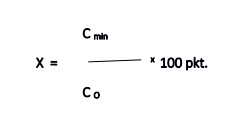 gdzie: X – wartość punktowa ocenianej oferty, C min – najniższa cena brutto ze złożonych ofert, Co – cena brutto ocenianej oferty; Wykonawca może uzyskać maksymalnie 100 pkt w ramach niniejszego kryterium.§7Sposób oraz termin składania i otwarcia ofertWykonawca składa ofertę wraz z wymaganymi dokumentami za pośrednictwem platformy zakupowej Open Nexus, dostępnej pod adresem: https://platformazakupowa.pl/pn/eksploatator/proceedingsTermin składania ofert upływa w dniu 15.12.2023 r., godz. 12:00.Otwarcie ofert nastąpi w dniu 15.12.2023 r. o godz. 12:05. Niezwłocznie po otwarciu ofert Zamawiający zamieści na stronie internetowej prowadzonego postępowania informacje o wykonawcach, których oferty zostały otwarte oraz cenach zawartych w ofertach. Wykonawca pozostaje związany złożoną ofertą przez okres 90 dni. Pierwszym dniem terminu związania ofertą jest dzień, w którym upływa termin składania ofert.§8Opis sposobu przygotowania ofertyOfertę Wykonawca sporządza pod rygorem nieważności w postaci elektronicznej i opatruje kwalifikowanym podpisem elektronicznym. Każdy Wykonawca może złożyć tylko jedną ofertę.Oferta musi być podpisana przez osobę umocowaną.Wykonawca ponosi wszelkie koszty związane z przygotowaniem i złożeniem oferty.Oferta składa się z:formularza oferty (wzór formularza oferty został określony w załączniku nr 1 do Ogłoszenia);oświadczenia o spełnianiu warunków udziału w postępowaniu (wzór oświadczenia został określony w załączniku nr 2 do Ogłoszenia);oświadczenia o braku podstaw do wykluczenia (wzór oświadczenia został określony w załączniku nr 3 do Ogłoszenia);zobowiązania podmiotów udostępniających zasoby do oddania do dyspozycji wykonawcy niezbędnych zasobów do realizacji zamówienia - o ile wykonawca polega na takich zasobach w celu wykazania spełnienia warunków (wzór zobowiązania stanowi załącznik nr 6 do Ogłoszenia); dokumentu potwierdzającego umocowanie do reprezentacji wykonawcy lub podmiotów udostępniających zasoby;pełnomocnictwa wskazującego, że osoba występująca w imieniu wykonawcy lub pełnomocnik występujący w imieniu wykonawców wspólnie ubiegających się o udzielenie zamówienia, jest do tego umocowana. Pełnomocnictwo sporządzone w formie elektronicznej przekazuje się w tej formie. W przypadku pełnomocnictwa sporządzonego w formie pisemnej należy przekazać cyfrowe odwzorowanie tego dokumentu poświadczone za zgodność z oryginałem przez notariusza lub mocodawcę ;dokumentu wadium (w przypadku wadium wpłaconego na konto zamawiającego w pieniądzu zaleca się dołączenie kopii potwierdzenia przelewu);kosztorysu uproszczonego, sporządzonego ściśle wg wzoru kosztorysu uproszczonego,  stanowiącego załącznik nr 9 do niniejszego Ogłoszenia; wykazu robót, sporządzonego wg wzoru stanowiącego załącznik nr 4 do niniejszego Ogłoszenia, wraz z załączeniem dowodów określających, czy te roboty budowlane zostały wykonane należycie, przy czym dowodami, o których mowa, są referencje bądź inne dokumenty sporządzone przez podmiot, na rzecz którego roboty budowlane zostały wykonane, a jeżeli wykonawca z przyczyn niezależnych od niego nie jest w stanie uzyskać tych dokumentów – inne odpowiednie dokumenty.wykazu osób, sporządzonego wg wzoru stanowiącego załącznik nr 5 do niniejszego Ogłoszenia, Wykonawca za pośrednictwem platformazakupowa.pl może wprowadzić zmiany w złożonej ofercie lub ją wycofać, pod warunkiem, że uczyni to przed terminem składania ofert. Zmiana, jak i wycofanie oferty wymagają zachowania formy elektronicznej. Sposób dokonywania wycofania oferty zamieszczono w instrukcji zamieszczonej na stronie internetowej pod adresem: https://platformazakupowa.pl/strona/45-instrukcje.Zgodnie z art. 4 ust. 3 Regulaminu nie ujawnia się informacji stanowiących tajemnicę przedsiębiorstwa, w rozumieniu przepisów o zwalczaniu nieuczciwej konkurencji. Jeżeli wykonawca, nie później niż w terminie składania ofert, w sposób niebudzący wątpliwości zastrzegł, że nie mogą być one udostępniane oraz wykazał, załączając stosowne wyjaśnienia, iż zastrzeżone informacje stanowią tajemnicę przedsiębiorstwa. Na platformie w formularzu składania oferty znajduje się miejsce wyznaczone do dołączenia części oferty stanowiącej tajemnicę przedsiębiorstwa.§9Informacje o sposobie porozumiewania się Zamawiającego z Wykonawcami oraz przekazywania oświadczeń lub dokumentów, a także wskazanie osób uprawnionych do porozumiewania się z WykonawcamiKomunikacja w postępowaniu o udzielenie zamówienia, w tym składanie ofert, wymiana informacji oraz przekazywanie dokumentów lub oświadczeń między Zamawiającym a Wykonawcą, odbywa się przy użyciu środków komunikacji elektronicznej, za pośrednictwem platformy zakupowej Open Nexus:https://platformazakupowa.pl/pn/eksploatator/proceedingsZamawiający będzie przekazywał Wykonawcom informacje za pośrednictwem platformy. Informacje dotyczące odpowiedzi na pytania, zmiany Ogłoszenia, zmiany terminu składania i otwarcia ofert Zamawiający będzie zamieszczał na platformie w sekcji “Komunikaty”. Komunikacja pomiędzy Zamawiającym a Wykonawcami w zakresie:- przesyłania Zamawiającemu pytań do treści Ogłoszenia;- przesyłania odpowiedzi na wezwanie Zamawiającego do złożenia dokumentów i oświadczeń;- przesyłania odpowiedzi na wezwanie Zamawiającego do złożenia wyjaśnień dotyczących treści oświadczeń lub innych dokumentów składanych w postępowaniu;- przesłania odpowiedzi na inne wezwania Zamawiającego wynikające z Regulaminu;- przesyłania wniosków, informacji, oświadczeń Wykonawcyodbywa się za pośrednictwem platformazakupowa.pl i formularza „Wyślij wiadomość do zamawiającego”. Za datę przekazania (wpływu) oświadczeń, wniosków, zawiadomień oraz informacji przyjmuje się datę ich przesłania za pośrednictwem platformazakupowa.pl poprzez kliknięcie przycisku „Wyślij wiadomość do zamawiającego”, po których pojawi się komunikat, że wiadomość została wysłana do zamawiającego.Zamawiający, zgodnie z Rozporządzeniem Prezesa Rady Ministrów z dnia 30 grudnia 2020 r. w sprawie sposobu sporządzania i przekazywania informacji oraz wymagań technicznych dla dokumentów elektronicznych oraz środków komunikacji elektronicznej w postępowaniu o udzielenie zamówienia publicznego lub konkursie (Dz. U. z 2020r. poz. 2452), określa niezbędne wymagania sprzętowo - aplikacyjne umożliwiające pracę na platformazakupowa.pl, tj.:stały dostęp do sieci Internet o gwarantowanej przepustowości nie mniejszej niż 512 kb/s,komputer klasy PC lub MAC o następującej konfiguracji: pamięć min. 2 GB Ram, procesor Intel IV 2 GHZ lub jego nowsza wersja, jeden z systemów operacyjnych - MS Windows 7, Mac Os x 10 4, Linux, lub ich nowsze wersje,zainstalowana dowolna, inna przeglądarka internetowa niż Internet Explorer,włączona obsługa JavaScript,zainstalowany program Adobe Acrobat Reader lub inny obsługujący format plików .pdf,Szyfrowanie na platformazakupowa.pl odbywa się za pomocą protokołu TLS 1.3.Oznaczenie czasu odbioru danych przez platformę zakupową stanowi datę oraz dokładny czas (hh:mm:ss) generowany wg. czasu lokalnego serwera synchronizowanego z zegarem Głównego Urzędu Miar.Wykonawca, przystępując do niniejszego postępowania o udzielenie zamówienia:akceptuje warunki korzystania z https://platformazakupowa.pl określone w Regulaminie zamieszczonym na stronie internetowej https://platformazakupowa.pl pod linkiem w zakładce „Regulamin" oraz uznaje go za wiążący,zapoznał i stosuje się do Instrukcji składania ofert/wniosków dostępnej na https://platformazakupowa.pl. Zamawiający nie ponosi odpowiedzialności za złożenie oferty w sposób niezgodny z Instrukcją korzystania z platformazakupowa.pl, w szczególności za sytuację, gdy Zamawiający zapozna się z treścią oferty przed upływem terminu składania ofert (np. złożenie oferty w zakładce „Wyślij wiadomość do zamawiającego”). 
Taka oferta zostanie uznana przez Zamawiającego za ofertę handlową i nie będzie brana pod uwagę w przedmiotowym postępowaniu.Zamawiający informuje, że instrukcje korzystania z https://platformazakupowa.pl dotyczące w szczególności logowania, składania wniosków o wyjaśnienie treści Ogłoszenia, składania ofert oraz innych czynności podejmowanych w niniejszym postępowaniu przy użyciu platformy znajdują się w zakładce „Instrukcje dla Wykonawców" na stronie internetowej pod adresem: https://platformazakupowa.pl/strona/45-instrukcje.Zamawiający nie przewiduje zwołania zebrania Wykonawców w celu wyjaśnienia zapisów Ogłoszenia.§10Wymagania dotyczące wadiumWykonawca przystępujący do postępowania obowiązany jest do wniesienia wadium w wysokości 9.000,00 zł (słownie złotych: dziewięć tysięcy złotych). Wadium należy wnieść przed upływem terminu składania ofert. Wadium może być wniesione w jednej z form wskazanych w art. 27 Regulaminu. Wadium wnoszone w pieniądzu należy przelać na rachunek Eksploatator Sp. z o. o. nr konta Bank Spółdzielczy w Pruszczu Gdańskim: 23 8335 0003 0118 1410 2000 0001. Wykonawca wnoszący wadium w pieniądzu, zobowiązany jest do wpłacenia go odpowiednio wcześniej tak, aby znalazło się ono na koncie Zamawiającego przed upływem terminu składania ofert. W przypadku wnoszenia przez wykonawcę wadium w formie pieniądza do oferty zaleca się załączyć do oferty potwierdzenie przelewu. W przypadku wnoszenia przez Wykonawcę wadium w formie gwarancji Wykonawca wnosi wadium w oryginale w postaci elektronicznej – wymagane przekazanie do upływu terminu składania ofert w sposób przewidziany dla oferty.Dokument gwarancji powinien zawierać w swojej treści zobowiązanie do bezwarunkowej i nieodwołalnej zapłaty na pierwsze pisemne żądanie Zamawiającego pełnej kwoty wadium po spełnieniu się każdego warunku określonego w art. 28 ust. 5 Regulaminu. Wadium musi zabezpieczać ofertę w całym okresie związania ofertą, który wynosi 90 dni od upływu terminu składania ofert.Zamawiający do zwrotu albo zatrzymania wadium stosuje przepisy Regulaminu.§11Opis sposobu obliczenia cenyWykonawca uwzględniając wszystkie wymogi zawarte w niniejszym Ogłoszeniu, powinien w cenie brutto ująć wszelkie koszty niezbędne dla prawidłowego i pełnego wykonania przedmiotu zamówienia, a także uwzględnić inne podatki i opłaty. Zamawiający przyjął w niniejszym postępowaniu za podstawę rozliczenia za wykonanie przedmiotu zamówienia wynagrodzenie ryczałtowe, które musi uwzględniać wszystkie wymagania Ogłoszenia oraz obejmować wszelkie koszty jakie poniesie Wykonawca z tytułu należytej oraz zgodnej z obowiązującymi przepisami realizacji przedmiotu zamówienia, w tym w szczególności wszystkie koszty bezpośrednie i pośrednie związane z poprawnym wykonaniem przedmiotu zamówienia. Wszystkie koszty, które będą opłacane przez Wykonawcę w ramach realizacji przedmiotu zamówienia, muszą być wliczone do ceny oferty złożonej przez Wykonawcę. Cechą charakterystyczną wynagrodzenia ryczałtowego wynikającą z art. 632 k.c. jest zakaz podwyższania ceny ryczałtowej niezależnie od rozmiaru czy kosztów prac, choćby były one nieprzewidywalne w czasie zawarcia umowy. Cena musi być podana w złotych polskich z dokładnością do dwóch miejsc po przecinku. Cena nie będzie podlegała waloryzacji.Cenę oferty wykonawca podaje w złotych polskich z dokładnością co do grosza. Wykonawca zobowiązany jest sporządzić kosztorys uproszczony wypełniając otrzymany wzór (załącznik nr 9 do niniejszego Ogłoszenia). Wykonawca określi ceny na wszystkie elementy zamówienia wymienione w kosztorysie uproszczonym zgodnie z następującymi zasadami:wszystkie pozycje kosztorysu uproszczonego muszą zawierać cenę jednostkową z narzutami, która powinna być zaokrąglona do dwóch miejsc po przecinku;brak wyceny jakiejkolwiek pozycji w tym wpisanie wartości „zero” jest niedopuszczalne (spowoduje odrzucenie oferty).Zamawiający poprawi omyłki rachunkowe w następujący sposób:w przypadku mnożenia cen jednostkowych i liczby jednostek miar, jeżeli obliczona cena nie odpowiada iloczynowi ceny jednostkowej oraz liczby jednostek miar, przyjmuje się, że prawidłowo podano liczbę jednostek miar oraz cenę jednostkową,w przypadku niewypełnienia ceny jednostkowej w pozycji, ale wypełnienia wartości tej pozycji, cena jednostkowa zostanie określona jako iloraz wartości przez ilość jednostek obmiaru pozycji,w przypadku sumowania iloczynów cen jednostkowych, jeżeli obliczona cena nie odpowiada sumie iloczynów cen jednostkowych, Zamawiający poprawi cenę zgodnie z wynikiem prawidłowego działania matematycznego,jeżeli w cenie lub cenach jednostkowych podano więcej niż dwa miejsca po przecinku, zamawiający zaokrągli daną cenę do dwóch miejsc w ten sposób, że jeżeli trzecia cyfra będzie wynosiła mniej niż 5 - zaokrąglenie nastąpi w dół, a jeżeli 5 lub więcej – zaokrąglenie nastąpi w górę.§12Wymagania dotyczące zabezpieczenia należytego wykonania umowyW celu pokrycia roszczeń z tytułu niewykonania lub nienależytego wykonania umowy oraz z tytułu niewykonania lub nienależytego wykonania umowy w okresie rękojmi i gwarancji jakości Zamawiający będzie żądał wniesienia przez Wykonawcę, z którym zawrze umowę w sprawie zamówienia, zabezpieczenia należytego wykonania umowy w wysokości 5% całkowitej ceny oferty brutto. Wykonawca zobowiązany będzie wnieść zabezpieczenie w terminie wyznaczonym przez Zamawiającego, przed zawarciem umowy. Zabezpieczenie należytego wykonania umowy może być wniesione zgodnie z wyborem Wykonawcy w jednej lub w kilku formach wskazanych w art. 56 ust. 1 Regulaminu. W przypadku zabezpieczenia niepieniężnego (np. gwarancja bankowa lub ubezpieczeniowa) – Wykonawca musi wcześniej uzyskać akceptację Zamawiającego co do gwaranta i treści gwarancji. Zabezpieczenie należytego wykonania umowy wnoszone w pieniądzu należy wpłacić na rachunek bankowy Zamawiającego prowadzony przez Bank Spółdzielczy w Pruszczu Gdańskim o numerze: 23 8335 0003 0118 1410 2000 0001. Zabezpieczenie wnoszone w postaci gwarancji musi zawierać następujące elementy: Nazwę Wykonawcy i jego siedzibę (adres), Nazwę Beneficjenta (Zamawiającego), Nazwę Gwaranta , Określać wierzytelność, która ma być zabezpieczona gwarancją, Sformułowanie zobowiązania Gwaranta do nieodwołalnego i bezwarunkowego zapłacenia kwoty zobowiązania na pierwsze żądanie zapłaty, w terminie do 14 dni od dnia złożenia przez Beneficjenta pisemnego żądania zapłaty, w przypadku gdy Wykonawca: nie wykonał przedmiotu umowy lub wykonał nienależycie przedmiot umowy. Zamawiający w przypadku zabezpieczenia wnoszonego w formie, o której mowa w ust. 3 powyżej, nie dopuszcza aby w jego treści znajdowały się sformułowania utrudniające lub uniemożliwiające skorzystanie z takiego zabezpieczenia, w szczególności z chwilą zaistnienia przynajmniej jednego z wymienionych w ust. 5 pkt. 5 lit. a) i b) powyżej przypadków, Zamawiający wystąpi do Gwaranta z pisemnym żądaniem zapłacenia kwoty stanowiącej zabezpieczenie należytego wykonania umowy. W przypadku wniesienia wadium w pieniądzu Wykonawca może wyrazić zgodę na zaliczenie kwoty wadium na poczet zabezpieczenia. Zamawiający zwróci 70% wartości zabezpieczenia w terminie 30 dni od dnia wykonania zamówienia i uznania go przez Zamawiającego za należycie wykonane. Zamawiający pozostawi kwotę wynoszącą 30%wartości zabezpieczenia na okres rękojmi za wady. Kwota powyższa zwrócona zostanie nie później niż w 15 dniu po upływie okresu rękojmi za wady.§13UbezpieczenieWykonawca zobowiązuje się do zawarcia we własnym zakresie i na własny koszt odpowiedniej umowy ubezpieczenia od odpowiedzialności cywilnej (ogólne) na czas realizacji robót składających się na Przedmiot Umowy na kwotę oferowanej ceny brutto i utrzymać ich ważność przez cały okres obowiązywania niniejszej umowy. Wykonawca zobowiązany jest okazać Zamawiającemu oryginał polisy i doręczyć kopię polisy ubezpieczeniowej przed przekazaniem terenu budowy. §14Warunki istotnych zmian umowy zawartej w wyniku przeprowadzonego postępowania przetargowegoZamawiający wymaga, aby Wykonawca zawarł z nim umowę w sprawie zamówienia na warunkach określonych we wzorze umowy, stanowiącym Załącznik nr 7 do Ogłoszenia. Zmiana postanowień Umowy dopuszczalna jest na zasadach określonych w art. 54 Regulaminu, a także w przypadku zaistnienia przesłanek określonych we wzorze Umowy, w szczególności:W przypadku, w którym nie ma możliwości dotrzymania terminu wykonania zamówienia, z przyczyn niezawinionych przez Wykonawcę – zmianie mogą ulec postanowienia umowy w zakresie terminu wykonania zamówienia, poprzez jego wydłużenie odpowiednio do okresu występowania wskazanych przyczyn, W przypadku zmiany przepisów prawa, które weszły w życie po zawarciu umowy, a które powodują konieczność zmiany postanowień umowy – w takim przypadku zmianie mogą ulec wyłącznie postanowienia umowy, do których odnoszą się zmiany przepisów prawa w zakresie niezbędnym dla dostosowania umowy do wprowadzonej zmiany prawa. § 15Klauzula informacyjna z art. 13 RODO Zgodnie z art. 13 ust. 1 i 2 rozporządzenia Parlamentu Europejskiego i Rady (UE) 2016/679 z dnia 27 kwietnia 2016 r. w sprawie ochrony osób fizycznych w związku z przetwarzaniem danych osobowych i w sprawie swobodnego przepływu takich danych oraz uchylenia dyrektywy 95/46/WE (ogólne rozporządzenie o ochronie danych) (Dz. Urz. UE L 119 z 04.05.2016, str. 1), dalej „RODO”, Zamawiający przekazuje poniższe informacje: Informacje dotyczące administratora danych: administratorem danych osobowych jest Zamawiający: „EKSPLOATATOR” Sp. z o. o. z siedzibą w Rotmance, ul. Sportowa 25, Rotmanka 83-010 Straszyn, zarejestrowana w Rejestrze Przedsiębiorców Krajowego Rejestru Sądowego pod numerem KRS 0000228872, której akta rejestrowe prowadzi Sąd Rejonowy Gdańsk-Północ w Gdańsku, NIP 6040022502, REGON 193119760, e – mail: biuro@eksploatator.pl, tel. 58 682 88 28, 58 691 76 20, Cel przetwarzania danych osobowych: dane osobowe będą przetwarzane w celu związanym z postępowaniem o udzielenie zamówienia na wykonanie robót budowlanych dla zadania: „Przebudowa przyłączy wodociągowych w ul. Piaskowej, Łąkowej, Brzegowej i Wałowej w miejscowości Wiślinka, Gmina Pruszcz Gdański” prowadzonym w trybie przetargu nieograniczonego, Informacja o podstawach prawnych przetwarzania danych osobowych: Administrator przetwarza dane osobowe w celu: zrealizowania obowiązków prawnych ciążących na Administratorze, w szczególności z przepisów prawa podatkowego (podstawa prawna: art. 6 ust. 1 lit. c) RODO), przepisów dotyczących dostępu do informacji publicznej, wykonania zawieranych umów (podstawa prawna: art. 6 ust. 1 lit. b) RODO). W tym zakresie dane będą przetwarzane do czasu zakończenia obowiązywania poszczególnych umów, realizacji prawnie uzasadnionych interesów Administratora (podstawa prawna art. 6 ust. 1 lit. f) RODO), przy czym tym uzasadnionym interesem jest:- zapewnienie możliwości wykonania umowy zawartej między Administratorem, a wykonawcami; dane osobowe przetwarzane są wyłącznie w celu i w zakresie niezbędnym do prawidłowego wykonania tej umowy, np. bieżącego kontaktu, uzgadniania szczegółów realizacji umowy, - ewentualne dochodzenie wierzytelności i ochrona praw Zamawiającego. Informacja o odbiorcach danych: Dane osobowe mogą być udostępniane innym odbiorcom lub kategoriom odbiorców danych osobowych. Odbiorcami danych osobowych mogą być: w zakresie informacji stanowiących informację publiczną - osoby lub podmioty, którym udostępniona zostanie informacja w oparciu o przepisy ustawy z dnia 6 września 2001 r. o dostępie do informacji publicznej. Nie można wykluczyć, iż dane osobowe mogą być przekazywane do państw z poza EOG w związku z udzieleniem informacji publicznej. Zamawiający ogranicza jednakże dostęp do informacji publicznej w przypadkach określonych w art. 5 ustawy o dostępie do informacji publicznej, w tym w szczególności z uwagi na prywatność osoby fizycznej. podmioty uprawnione do uzyskania danych osobowych na podstawie odrębnych przepisów prawa w szczególności organy i instytucje państwowe, podmioty, którym Administrator Danych Osobowych na podstawie stosownych umów powierzenia przetwarzania danych osobowych zleca wykonanie czynności, z którymi wiąże się konieczność przetwarzania danych lub możliwość zapoznania z danymi osobowymi (podmiot przetwarzający – procesor), np. dostawcom usług IT, zadań wspomagających i doradczych - przy zachowaniu odpowiedniego poziomu bezpieczeństwa tych danych, współpracownicy, kontrahenci i klienci Administratora w zakresie służbowych danych kontaktowych osób wyznaczonych do bieżącego kontaktu, przedstawicieli lub osób skierowanych do wykonywania umowy, o ile jest to niezbędne dla realizacji prawnie uzasadnionych interesów Administratora (np. z uwagi na konieczność koordynacji prac wykonawców, powierzenie osobie trzeciej sprawowania nadzoru inwestorskiego). Okres przetwarzania/przechowywania danych osobowych: dane osobowe przetwarzane w celach rozliczeniowych – przez okres 5 lat od dnia dokonania rozliczenia, którego dokument zawierający dane osobowe dotyczy, dane osobowe przetwarzane na podstawie uzasadnionych interesów Administratora, tj. w celu: -zapewnienia możliwości wykonania umowy zawartej między Administratorem, a wykonawcami; tj. w celu i w zakresie niezbędnym do prawidłowego wykonania tej umowy, zapewnienie bezpieczeństwa osób i mienia – przetwarzane będą przez okres realizacji umowy, aż do czasu do dokonania bezusterkowego odbioru końcowego, -zapewnienie bezpieczeństwa mienia i osób polegające na weryfikacji osób uprawnionych do przebywania na terenie budowy/frontu robót/miejsca wykonywania prac lub świadczenia usług, - ewentualnego dochodzenia wierzytelności i ochrona praw Zamawiającego – dane będą przechowywane w zakresie niezbędnym dla realizacji tego celu, do czasu przedawnienia roszczeń lub do czasu prawomocnego zakończenia sporu i jego rozliczenia – w zależności od tego, co nastąpi później. Czy podanie danych osobowych jest obowiązkowe? Zamawiający przetwarza dane osobowe w różnych celach. Obowiązek podania danych rozliczeniowych wynika z przepisów prawa powszechnie obowiązującego dotyczących obligatoryjnych elementów faktur VAT oraz innych dokumentów księgowych. Konsekwencje niepodania powyższych danych wynikają z odnośnych ustaw. Podanie pozostałych danych jest dobrowolne, jednakże ich niepodanie może znacznie utrudnić lub uniemożliwić zawarcie i realizację umowy. Dane osobowe nie będą przetwarzane w sposób automatyzowany. Informacja o prawach osoby, której dane dotyczą: Osoba, której dane dotyczą, posiada prawo: dostępu do danych (art. 15 RODO), sprostowania danych (art. 16 RODO), żądania usunięcia danych, w przypadku spełnienia jednej z przesłanek wskazywanych przez przepisy RODO (art. 17 RODO), żądania ograniczenia przetwarzania danych, w określonych przez przepisy RODO przypadkach (art. 18 RODO), wniesienia skargi do organu nadzorczego, którym jest Prezes Urzędu Ochrony Danych Osobowych (art. 77 RODO), wniesienia sprzeciwu w odniesieniu do danych osobowych przetwarzanych na podstawie art. 6 ust. 1 lit. f) RODO (uzasadniony interes Administratora). §16Pozostałe informacjeZamawiający przewiduje udzielenie zamówień podobnych. Zamówienie będzie polegało na powtórzeniu podobnych robót budowlanych co zamówienie podstawowe i będzie zgodne z przedmiotem zamówienia podstawowego. Zamawiający przewiduje udzielenie zamówień podobnych do 50 % wartości zamówienia podstawowego. Zakres rzeczowy tych zamówień będzie dotyczył świadczeń, które rzeczowo są przedmiotem zamówienia podstawowego lub świadczeń pozostających z nimi w bezpośrednim związku i będzie obejmował: wykonanie 10 szt. przyłączy wodociągowych.Warunki zawarcia mowy będą kształtowane w sposób odpowiedni w oparciu o warunki umowy o zamówienie podstawowe z uwzględnieniem różnic wynikających z wartości, czasu realizacji i innych istotnych okoliczności mających miejsce w chwili udzielania zamówienia. Zamawiający nie dopuszcza składania ofert częściowych i wariantowych.				          Załącznik Nr 1 do Ogłoszenia									 Formularz ofertowyOferta naWykonanie robót budowlanych dla zadania: „Przebudowa przyłączy wodociągowych w ul. Piaskowej, Łąkowej, Brzegowej i Wałowej w miejscowości Wiślinka, Gmina Pruszcz Gdański”.………………………………………………………………………………………...……………………………………………………..nazwa firmy.………………………………………………………………………………………...……………………………………………………..adres.………………………………………………………………………………………...……………………………………………………..REGON/NIP.………………………………………………………………………………………...……………………………………………………..telefon, faks, e-mailW odpowiedzi na ogłoszenie o przetargu nieograniczonym pn.: Wykonanie robót budowlanych dla zadania: „Przebudowa przyłączy wodociągowych w ul. Piaskowej, Łąkowej, Brzegowej i Wałowej w miejscowości Wiślinka, Gmina Pruszcz Gdański”SKŁADAM OFERTĘ na wykonanie przedmiotu zamówienia w zakresie określonym w Ogłoszeniu, zgodnie z opisem przedmiotu zamówienia i wzorem umowy, na następujących warunkach: Cena ryczałtowa brutto wykonania całości zamówienia ..................................... PLN (słownie złotych brutto : …………………………………………………....……………………………………………………….....),w tym: Wartość netto: ............................................................................ PLN, (słownie złotych netto : …………………………………………………………………………....…………………………………) Podatek VAT 23% - tj. w kwocie………………………….…..PLN, (słownie złotych: …………………………………………………………………………....…………………………………) Jednocześnie oświadczam, że: akceptuję warunki płatności określone we wzorze umowy, zapoznałem się i akceptuję w całości pozostałe warunki zawarte w Ogłoszeniu, w tym we wzorze Umowy, uzyskałem wszelkie informacje niezbędne do prawidłowego przygotowania i złożenia niniejszej oferty, jestem związany niniejszą ofertą przez okres 90 dni od dnia upływu terminu składania ofert.  Wadium wniesione w formie pieniądza, proszę o zwrot na rachunek bankowy nr: ………………………………………………………………………………..………………………………………………………….….  Niniejsza oferta zawiera na stronach nr od ____ do ____ informacje stanowiące tajemnicę przedsiębiorstwa w rozumieniu przepisów ustawy z dnia 16 kwietnia 1993r. o zwalczaniu nieuczciwej konkurencji (tekst jednolity Dz. U. 2017r. , poz. 933 z późn. zm.). Wypełniłem obowiązki informacyjne przewidziane w art. 13 lub art. 14 rozporządzenia Parlamentu Europejskiego i Rady (UE) 2016/679 z dnia 27 kwietnia 2016 r. w sprawie ochrony osób fizycznych w związku z przetwarzaniem danych osobowych i w sprawie swobodnego przepływu takich danych oraz uchylenia dyrektywy 95/46/WE (ogólne rozporządzenie o ochronie danych) (Dz. Urz. UE L 119 z 04.05.2016) wobec osób fizycznych, od których dane osobowe bezpośrednio lub pośrednio pozyskałem w celu ubiegania się o udzielenie zamówienia w niniejszym postępowaniu. W przypadku gdy Wykonawca nie przekazuje danych osobowych innych niż bezpośrednio jego dotyczących lub zachodzi wyłączenie stosowania obowiązku informacyjnego, stosownie do art. 13 ust. 4 lub art. 14 ust. 5 RODO treści oświadczenia wykonawca nie składa (usunięcie treści oświadczenia np. przez jego wykreślenie lub wskazanie „nie dotyczy”). Przewiduję/nie przewiduję powierzenie podwykonawcom realizacji zamówienia w części ……………………………………………. . Do niniejszej oferty załączam wymagane w Ogłoszeniu dokumenty, tj.: ………………………… ………………………… ………………………… ………………………… 				           Załącznik Nr 2 do OgłoszeniaOświadczenie WykonawcyDOTYCZĄCE SPEŁNIANIA WARUNKÓW UDZIAŁU W POSTĘPOWANIUNa potrzeby postępowania o udzielenie zamówienia na Wykonanie robót budowlanych dla zadania: „Przebudowa przyłączy wodociągowych w ul. Piaskowej, Łąkowej, Brzegowej i Wałowej w miejscowości Wiślinka, Gmina Pruszcz Gdański”oświadczam co następuje:Oświadczam, że spełniam warunki udziału w postępowaniu określone przez Zamawiającego w §4 Ogłoszenia.W niniejszym postępowaniu w celu wykazania spełniania warunków udziału w postępowaniu polegamy na potencjale następujących podmiotów:………………………..……………………….3.Wymienione podmioty spełniają warunki udziału w niniejszym postępowaniu w zakresie, w którym udostępniają nam swój potencjał oraz nie zachodzą wobec nich przesłanki wykluczenia z postępowania określone w art. 15 ust. 1 Regulaminu oraz w Ogłoszeniu. OŚWIADCZENIE DOTYCZĄCE PODANYCH INFORMACJI: Oświadczam, że wszystkie informacje podane w oświadczeniach są aktualne i zgodne z prawdą oraz zostały przedstawione z pełną świadomością konsekwencji wprowadzenia Zamawiającego w błąd przy przedstawianiu informacji.				           Załącznik Nr 3 do OgłoszeniaOświadczenie o braku podstaw do wykluczenia z postępowania o udzielenie zamówieniaPrzystępując do udziału w postępowaniu o udzielenie zamówienia na Wykonanie robót budowlanych dla zadania: „Przebudowa przyłączy wodociągowych w ul. Piaskowej, Łąkowej, Brzegowej i Wałowej w miejscowości Wiślinka, Gmina Pruszcz Gdański” oświadczam, że:nie zachodzą wobec mnie podstawy do wykluczenia z postępowania określone w art. 15 ust. 1 Regulaminu udzielania zamówień sektorowych podprogowych w „Eksploatator” Sp. z o. o., ogłoszeniu, a także przesłanki wskazane w art. 7 ust. 1 ustawy z dnia 13 kwietnia 2022 r. o szczególnych rozwiązaniach w zakresie przeciwdziałania wspieraniu agresji na Ukrainę oraz służących ochronie bezpieczeństwa narodowego i rozporządzenia (UE) 2022/576 w sprawie zmiany rozporządzenia (UE) nr 833/2014 dotyczącego środków ograniczających w związku z działaniami Rosji destabilizującymi sytuację na Ukrainie (Dz. Urz. UE nr L 111 z 8.4.2022, str. 1), a także nie korzystamy z podwykonawców, dostawców lub podmiotów, podlegających wykluczeniu na podstawie w/w przepisów, na których zdolności polega się w rozumieniu dyrektyw w sprawie zamówień publicznych, w przypadku gdy przypada na nich ponad 10 % wartości zamówienia. nie jestem powiązany w żaden sposób z Zamawiającym osobowo lub kapitałowo. Przez powiązania kapitałowe lub osobowe rozumie się wzajemne powiązania między Zamawiającym lub osobami upoważnionymi do zaciągania zobowiązań w imieniu Zamawiającego lub osobami wykonującymi w imieniu Zamawiającego czynności związane z przygotowaniem i przeprowadzeniem procedury wyboru Wykonawcy, a Wykonawcą polegające w szczególności na:uczestniczeniu w spółce jako wspólnik spółki cywilnej lub spółki osobowej, posiadaniu co najmniej 10% udziałów lub akcji, pełnieniu funkcji członka organu nadzorczego lub zarządzającego, prokurenta, pełnomocnika, pozostawaniu w związku małżeńskim, w stosunku pokrewieństwa lub powinowactwa w linii prostej, pokrewieństwa drugiego stopnia lub powinowactwa drugiego stopnia w linii bocznej w stosunku przysposobienia, opieki lub kurateli.				           Załącznik Nr 4 do OgłoszeniaWzór wykazu robót budowlanych wykonanych, w ciągu ostatnich pięciu latach, przed upływem terminu składania ofert, a jeżeli okres prowadzenia działalności jest krótszy - w tym okresieDo wykazu dołączam dowody, że wykazane zamówienia zostały wykonane należycie.				           Załącznik Nr 5 do OgłoszeniaWzór wykazu osóbw postępowaniu o udzielenie zamówienia na Wykonanie robót budowlanych dla zadania: „Przebudowa przyłączy wodociągowych w ul. Piaskowej, Łąkowej, Brzegowej i Wałowej w miejscowości Wiślinka, Gmina Pruszcz Gdański”Oświadczam(y), że:niżej wymienione osoby będą uczestniczyły w wykonywaniu przedmiotu zamówieniaDo pełnego wykonania przedmiotu zamówienia Wykonawca zatrudni wystarczającą liczbę wykwalifikowanego personelu gwarantującego właściwą jakość wykonanych robót. Jednocześnie oświadczam/y, że osoba/y wskazana/e powyżej w wykazie, posiadają wymagane uprawnienia, niezbędne do realizacji przedmiotu zamówienia.				           Załącznik Nr 6 do OgłoszeniaWzór zobowiązania podmiotów trzecich do oddania do dyspozycji Wykonawcy niezbędnych zasobów na okres korzystania z nich przy wykonywaniu zamówienia w postępowaniu o udzielenie zamówienia na Wykonanie robót budowlanych dla zadania:  „Przebudowa przyłączy wodociągowych w ul. Piaskowej, Łąkowej, Brzegowej i Wałowej w miejscowości Wiślinka, Gmina Pruszcz Gdański”Działając w imieniu …………………………. zobowiązuję się do oddania do dyspozycji dla Wykonawcy ……………………………………. biorącego udział w przedmiotowym postępowaniu swoich zasobów zgodnie z treścią Regulaminu, w następującym zakresie: ……………………………………………………………………………………………………………... Jednocześnie wskazuję, iż:Podstawę dysponowania osobami uczestniczącymi w wykonaniu zamówienia podałem w załączniku nr 5. Charakter stosunku, jaki będzie łączył nas z Wykonawcą będzie następujący:……………………………………………………………………………….………………..……………… Zakres i okres naszego udziału przy wykonywaniu przedmiotowego zamówienia będzie następujący:………………………………………………………………………………………..……………………… W związku z powyższym oddajemy Wykonawcy do dyspozycji ww. zasoby w celu korzystania z nich przez Wykonawcę – w przypadku wyboru jego oferty w przedmiotowym postępowaniu i udzielenia mu zamówienia - przy wykonaniu przedmiotu zamówienia. Załącznik nr 10 do Ogłoszenia Wzór dokumentacji z zajęcia nieruchomościRotmanka, dnia …………………… PROTOKÓŁ ZAJĘCIA DZIAŁKINazwa zadania: Wykonanie robót budowlanych dla zadania: „Przebudowa przyłączy wodociągowych w ul. Piaskowej, Łąkowej, Brzegowej i Wałowej w miejscowości Wiślinka, Gmina Pruszcz Gdański”NIERUCHOMOŚĆ: (ulica, nr domu): ………………………………………………………………………………………… obręb: ......................................... nr działki: ............................ (zwany dalej jako Działka) W dniu …………………………….……..Właściciel/ Użytkownik wieczysty/ Zarządca: Pan/Pani ………………………………………………………………………………………………………………………………. Pan/Pani ………………………………………………………………………………………………………………………………… przekazuje Wykonawcy realizującemu Zadanie część Działki celem realizacji postanowień umowy na dysponowanie nieruchomością na cele budowlane/uchwały/ protokołu z uzgodnień/oświadczenia *) zawartej pomiędzy Inwestorem a Właścicielem/Użytkownikiem wieczystym Działki.Jednocześnie Strony protokołu oświadczają, że na części Działki objętej zakresem prac budowlanych: znajdują się /nie znajdują się*) widoczne znaki geodezyjne i/lub znaki graniczne znajdują się widoczne składniki roślinne i budowlane ( np. ogrodzenie wymagające demontażu, nasadzenia – trawa, krzewy etc) …………………………………………,……………………………………….……………………………..….…………………………………… ………………………………………………………………………………………………..………….…..….…………………………………………. Wykonawca będzie prowadził prace z uwzględnieniem następujących warunków: a) Użytkowany teren Wykonawca będzie wykorzystywał zgodnie z celem określonym umownie w umowie na dysponowanie nieruchomością na cele budowlane/protokole z uzgodnień/uchwale *) b) Wykonawca będzie dbał o należyty stan i porządek na terenie działki Protokół sporządzono w dwóch jednobrzmiących egzemplarzach, po jednym dla każdej ze stron Protokołu.Wykonawca					            Właściciel/Użytkownik wieczysty/    Zarządca/ terenu             ………………………….. 						                                 …………………………………..							  Podpisy muszą być złożone czytelnie przez właścicieli/zarządców; w przypadku uzyskania podpisu osoby nie będącej właścicielem niezbędne jest dołączenie upoważnienia do działania tej osoby w imieniu i na rzecz właściciela. W przypadku, gdy nastąpiła zmiana właściciela nieruchomości a zmiana ta nie została ujawniona w księdze wieczystej, niezbędne jest uzyskanie również oświadczenia aktualnego właściciela o podstawie prawnej nabycia (np. postępowanie spadkowe) * niepotrzebne skreślić Załączniki: Dokumentacja fotograficznaKlauzula informacyjnaw przedmiocie przetwarzania danych osobowych przez Eksploatator Sp. z o.o.Eksploatator Sp. z o.o. informuje, na podstawie art. 13 oraz art. 14 Rozporządzenia Parlamentu Europejskiego i Rady (UE) 2016/679 z dnia 27 kwietnia 2016 roku w sprawie ochrony osób fizycznych w związku z przetwarzaniem danych osobowych i w sprawie swobodnego przepływu takich danych oraz uchylenia dyrektywy 95/46/WE (RODO), że: Administratorem przekazanych przez Właściciela danych osobowych jest Eksploatator Sp. z o.o. ul. Sportowa 25 Rotmanka 83-010 Straszyn, telefon 58 682 88 28, adres email biuro@eksploatator.pl; Dane osobowe będą przetwarzane na podstawie art. 6 ust. 1 lit. b RODO, w celu związanym z zawarciem i realizacją niniejszej Umowy. Zakres i kategorie danych podlegających przetwarzaniu to dane identyfikacyjne i adresowe oraz niezbędne do zawarcia umowy, dane zleceniodawców, inwestorów, wykonawcy robót, dostaw i usług, właścicieli nieruchomości. Dane osobowe zostały pozyskane od klientów, kontrahentów, dostawców, wykonawców robót, dostaw i usług oraz z publicznie dostępnych ewidencji i rejestrów oraz jawnych danych zamieszczonych na stronach internetowych w celu aktualizacji danych osobowych Dane osobowe mogą być udostępnione wyłącznie: organom administracji publicznej, wykonawcom robót budowlanych, eksploatatorom oraz podmiotom uprawnionym na podstawie powszechnie obowiązujących przepisów prawa i podmiotom przetwarzającym (procesorom), którzy wykonują określone czynności wspierające proces zarządzania w Eksploatator Sp. z o. o. tym w szczególności świadczą usługi prawne, doradcze, audytorskie, obsługi systemów teleinformatycznych, archiwizacji i niszczenia dokumentów, ochrony osób i mienia, przesyłek kurierskich. Dane osobowe będą przetwarzane do końca najdłuższego z następujących okresów: przez okres niezbędny do zapewnienia ochrony prawnej, w szczególności na czas przedawnienia ewentualnych roszczeń, lubna okres związania z celem przetwarzania w oparciu o prawnie uzasadniony interes, lub przez okres wypełniania obowiązków prawnych ciążących na administratorze, wynikających z przepisów powszechnych a w szczególności do czasu likwidacji infrastruktury objętej inwestycją przez okres niezbędny do skontaktowania się, prowadzenia korespondencji, odpowiedzi na reklamację lub skargę, Właściciel ma prawo dostępu do treści swoich danych osobowych oraz prawo ich sprostowania, usunięcia, ograniczenia przetwarzania, prawo do przenoszenia danych, prawo wniesienia sprzeciwu. W przypadku stwierdzenia, że przetwarzanie danych osobowych narusza przepisy RODO, Właścicielowi przysługuje prawo do wniesienia skargi do Prezesa Urzędu Ochrony Danych Osobowych. Podanie danych osobowych jest dobrowolne, ale konieczne dla celów związanych z zawarciem niniejszej Umowy. Decyzje dotyczące przetwarzania danych osobowych nie będą podejmowane w sposób zautomatyzowany. Administrator nie profiluje danych osobowych; Rotmanka, dnia ……………… PROTOKÓŁ ZWROTU DZIAŁKI PO ROBOTACH BUDOWLANYCHNazwa zadania: Wykonanie robót budowlanych dla zadania: „Przebudowa przyłączy wodociągowych w ul. Piaskowej, Łąkowej, Brzegowej i Wałowej w miejscowości Wiślinka, Gmina Pruszcz Gdański”NIERUCHOMOŚĆ: (ulica, nr domu): ………………………………………………………………………………………… obręb: ......................................... nr działki: ............................ (zwany dalej jako Działka) W dniu …………………………….……..Właściciel/ Użytkownik wieczysty/ Zarządca: Pan/Pani ……………………………………..…………………………………………………………………………………………. Pan/Pani ………………………………………………………………………………………………………………………………… Oświadcza, że: Akceptuje lokalizację posadowionych urządzeń / akceptuje lokalizację posadowionych urządzeń w zakresie dokonanej nieistotnej zmiany lokalizacji wg lokalizacji wskazanej na załączniku do niniejszego Protokołu*, Wnosi/nie wnosi uwag* do odtworzenia terenu dla nieruchomości: ............. ………………………………………………………………………………..………………………………………………………….…………………................ ………………………………………………………………………………………………………..…................ Protokół niniejszy sporządzono w dwóch jednobrzmiących egzemplarzach po jednym dla każdej ze stron. Wykonawca                                                                                                 Właściciel /użytkownik wieczysty/ zarządca terenu…………………………….                  				                    ………………………………………………… Podpisy muszą być złożone czytelnie przez właścicieli/zarządców; w przypadku uzyskania podpisu osoby nie będącej właścicielem niezbędne jest dołączenie upoważnienia do działania tej osoby w imieniu i na rzecz właściciela. W przypadku, gdy nastąpiła zmiana właściciela nieruchomości a zmiana ta nie została ujawniona w księdze wieczystej, niezbędne jest uzyskanie również oświadczenia aktualnego właściciela o podstawie prawnej nabycia (np. postępowanie spadkowe) * niepotrzebne skreślić Załączniki: Dokumentacja fotograficznaL. pAdresŚrednicaDługośćNr działki,na której    zlokalizowano przyłącze1Wiślinka ul. Wałowa dz. nr 37/3(W180a)40 PE2,20 m93/22Wiślinka ul. Wałowa 1a, dz. nr 37/4(W178)40 PE0,60 m93/23Wiślinka ul. Wałowa 1, dz. nr 37/1(W176)40 PE0,80 m93/24Wiślinka ul. Wałowa, dz. nr 37/9(W175a)40 PE0,65 m93/25Wiślinka ul. Brzegowa , dz. nr 37/13(W172a)40 PE6,00 m93/2, 37/146Wiślinka ul. Brzegowa 2 , dz. nr 41/5(W167)40 PE26,65 m38, 41/7, 41/57Wiślinka ul. Brzegowa 4 , dz. nr 42(W160)40 PE14,95 m38, 428Wiślinka ul. Brzegowa 6 , dz. nr 46/1(W153)40 PE32,65 m38, 46/19Wiślinka ul. Brzegowa  , dz. nr 46/3(W151)40 PE13,60 m38, 46/310Wiślinka ul. Brzegowa 8 , dz. nr 47(W147)40 PE13,90 m38, 4711Wiślinka ul. Brzegowa , dz. nr 48/1(W142a)40 PE16,90 m38, 48/112Wiślinka ul. Krótka 9 , dz. nr 48/2(W139d)40 PE21,85 m49/2, 48/213Wiślinka ul. Brzegowa , dz. nr 59(W133)40 PE1,40 m3814Wiślinka ul. Brzegowa 3, dz. nr 7/2(W132)40 PE0,55 m3815Wiślinka ul. Pocztowa 3 , dz. nr 61/3(W122)40 PE1,50 m61/416Wiślinka ul. Łąkowa 1 , dz. nr 12/2 i dz. nr 11(W118)40 PE0,30 m3817Wiślinka ul. Łąkowa 4, dz. nr 71/18(W64a)40 PE13,65 m62/2, 71/518Wiślinka ul. Łąkowa 8a , dz. nr 73(W58)40 PE12,10 m62/2, 7319Wiślinka ul. Łąkowa 10a , dz. nr  75/14(W48)40 PE15,20 m62/2, 75/1420Wiślinka ul. Łąkowa 10 , dz. nr  75/15(W42)40 PE10,45 m62/2, 75/1521Wiślinka ul. Łąkowa  , dz. nr  76/2(W33)40 PE13,30 m62/2, 76/17, 76/222Wiślinka ul. Bursztynowa 14c  , dz. nr  76/3(W29)40 PE15,50 m62/2, 76/17, 76/323Wiślinka ul. Łąkowa 16  , dz. nr  77/19(W23)40 PE25,10 m34/20, 62/2, 77/1924Wiślinka ul. Sobieszewska  13dz. nr 35/3(W15c)40 PE2,20 m34/1, 34/2225Wiślinka ul. Piaskowa 4e, dz. nr  88/50(W6)40 PE33,35 m 83/6, 85/2, 88/5026Wiślinka ul. Piaskowa , dz. nr  88/22(W6f)40 PE34,00 m83/6, 85/2, 88/22(pieczęć Wykonawcy)Osoby upoważnione do podpisania oferty w imieniu WykonawcyOsoby upoważnione do podpisania oferty w imieniu WykonawcyOsoby upoważnione do podpisania oferty w imieniu WykonawcyOsoby upoważnione do podpisania oferty w imieniu WykonawcyImię i NazwiskoImię i NazwiskoDataPodpisano: ....................................................................(podpis elektroniczny kwalifikowany)1.2. (pieczęć Wykonawcy)Osoby upoważnione do podpisania oświadczenia w imieniu WykonawcyOsoby upoważnione do podpisania oświadczenia w imieniu WykonawcyOsoby upoważnione do podpisania oświadczenia w imieniu WykonawcyOsoby upoważnione do podpisania oświadczenia w imieniu WykonawcyImię i NazwiskoImię i NazwiskoDataPodpisano: ....................................................................(podpis elektroniczny kwalifikowany)1.2. (pieczęć Wykonawcy)Osoby upoważnione do podpisania oświadczenia w imieniu WykonawcyOsoby upoważnione do podpisania oświadczenia w imieniu WykonawcyOsoby upoważnione do podpisania oświadczenia w imieniu WykonawcyOsoby upoważnione do podpisania oświadczenia w imieniu WykonawcyImię i NazwiskoImię i NazwiskoDataPodpisano: ....................................................................(podpis elektroniczny kwalifikowany)1.2. (pieczęć Wykonawcy)L.p.Przedmiot roboty budowlanej(opis przedsięwzięcia wraz z podaniem lokalizacji)Nazwa podmiotu, na rzecz którego zostały wykonane oraz adres Nazwa wykonawcy Data wykonania (podać termin rozpoczęcia i zakończenia)12Osoby upoważnione do podpisania oświadczenia w imieniu WykonawcyOsoby upoważnione do podpisania oświadczenia w imieniu WykonawcyOsoby upoważnione do podpisania oświadczenia w imieniu WykonawcyOsoby upoważnione do podpisania oświadczenia w imieniu WykonawcyImię i NazwiskoImię i NazwiskoDataPodpisano: ....................................................................(podpis elektroniczny kwalifikowany)1.2. (pieczęć Wykonawcy)L.p.Imię i nazwisko/ numer uprawnieńKwalifikacje zawodoweWykształcenie i doświadczenie zawodoweZakres wykonywanych czynnościPodstawa dysponowania12345Osoby upoważnione do podpisania oświadczenia w imieniu WykonawcyOsoby upoważnione do podpisania oświadczenia w imieniu WykonawcyOsoby upoważnione do podpisania oświadczenia w imieniu WykonawcyOsoby upoważnione do podpisania oświadczenia w imieniu WykonawcyImię i NazwiskoImię i NazwiskoDataPodpisano: ....................................................................(podpis elektroniczny kwalifikowany)1.2. (pieczęć Wykonawcy)Osoby upoważnione do podpisania oświadczenia w imieniu WykonawcyOsoby upoważnione do podpisania oświadczenia w imieniu WykonawcyOsoby upoważnione do podpisania oświadczenia w imieniu WykonawcyOsoby upoważnione do podpisania oświadczenia w imieniu WykonawcyImię i NazwiskoImię i NazwiskoDataPodpisano: ....................................................................(podpis elektroniczny kwalifikowany)1.2. 